A book of stories of leaders who are transformative.  Collectively Quinn proposes they demonstrate the following characteristics:	Reflective action	Authentic engagement	Appreciative inquiry	Grounded vision	Adaptive confidence	Detached interdependence	Responsible freedom	Tough love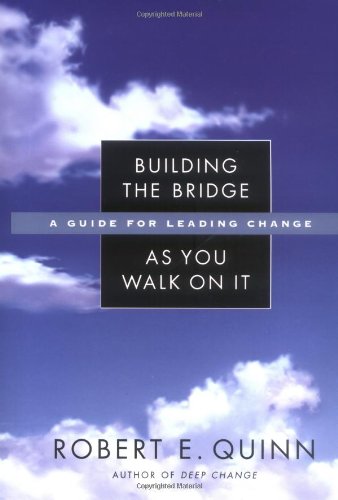 Robert Quinn. Building the Bridge as You Walk On It A Guide for Leading. San Francisco, CA: Jossey-Bass, 2004.